乐知乐享——2015·维普信息检索大赛活动简介：以“互助分享，共同成长”为宗旨的《维普资讯中文期刊服务平台7.0》检索大赛。活动时间：2015年11月01日-2015年12月10日活动对象：中国大陆地区各大高校在校师生奖项设置：活动截止时，以积分排名确定获奖名单。特等奖1名：iPhone 6S一等奖3名：iPad mini二等奖10名：小蚁运动相机三等奖100名：小米运动手环优胜奖1000名：维普考典APP终生学习账号参与奖：所有参与者答对任意1题即可获赠维普论文检测10元代金券1张。参与方式：参赛者关注活动官方微信【维普信使】，发送关键字“乐”，即可获取活动入口。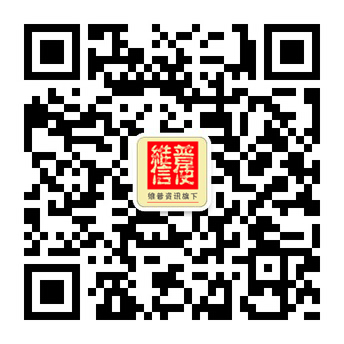 2、参赛者通过任意联网设备（手机、PC、平板电脑），均可访问《维普中文期刊服务平台7.0》（http://qikan.cqvip.com）查找问题答案，通过微信活动链接参与答题。3、本次活动采用积分制，参赛者可通过“自助答题”、“帮助好友答题”、“邀请好友帮忙答题”等多种渠道赚取积分，比拼积分榜排名，赢取最终大奖。积分规则：1、参赛者积分由自助答题积分、帮助好友答题积分和好友帮忙答题积分三部分构成。2、自助答题：每位参赛者自己可以回答10个问题，答对1题，获得10个积分。3、邀请好友帮忙答题：参赛者答题结束后，可将参赛链接分享到朋友圈/好友，邀请好友帮忙答题，赚取更多积分。每位好友可帮助参赛者回答5个问题，答对1题，积20分。4、帮助好友答题：参赛者还可以点击其它参赛者分享出来的活动链接，帮助他人答题，答对亦可给自己积分。参赛者可帮助同一好友回答5个问题，答对1题， 积20分。5、参赛者可通过个人活动链接，查看实时积分排行榜及个人积分生成记录。活动组织：主办单位：重庆维普资讯有限公司承办单位：XX大学图书馆